第二单元   从地球圈层看地理环境第二课  大气圈与天气  气候一、选择题1．有时地面无线电短波通讯突然中断，这可能是    C   
    A、对流层出现云、雨、雾、雪等天气          B、臭氧层的存在
    C、电离层受到耀斑爆发的干扰                D、空气对流运动所致2．大气受热过程，按热量传递顺序，前后排列正确的是                        A、太阳辐射->地面吸收->地面辐射->大气辐射->大气削弱       B、太阳辐射->地面辐射->大气削弱->大气辐射->地面吸收       C、太阳辐射->大气削弱->地面吸收->地面辐射->大气辐射       D、太阳辐射->大气削弱->地面辐射->大气辐射->地面吸收3．读下列四图，若只考虑昼夜和云量情况，下列气温排序正确的是    D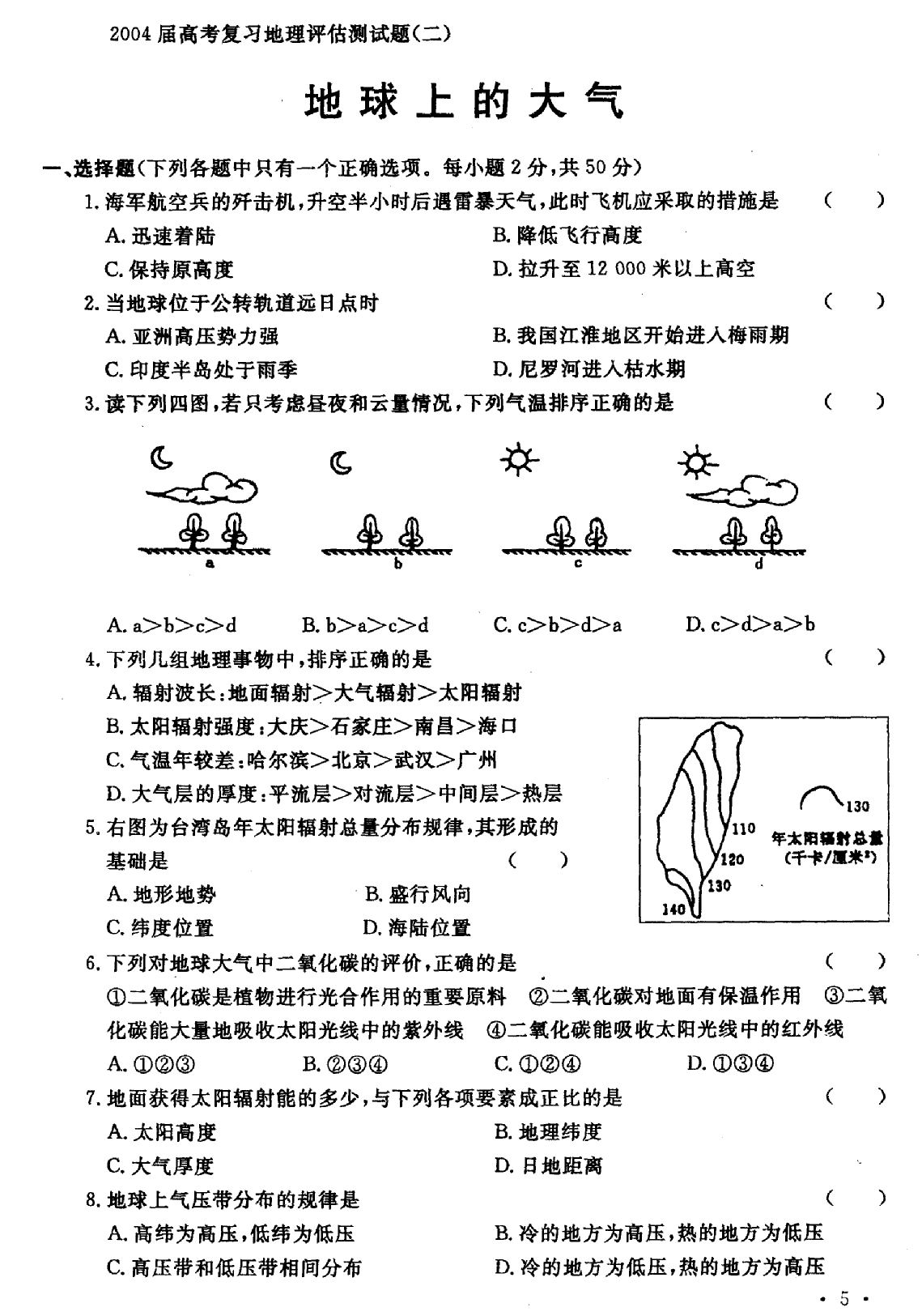     A．a>b>c>d      B．b>a>c>d      C．c>b>d>a      D．c>d>a>b 4．下列哪一现象的产生，与逆温有关      A  A．清晨，炊烟袅袅，笼罩着山村            B．“大漠孤烟直，长河落日圆”C．“人间四月芳菲尽，山寺桃花始盛开”    D．“阴雨霏霏，连日不开”5．在大气热力环流示意图(右图)中，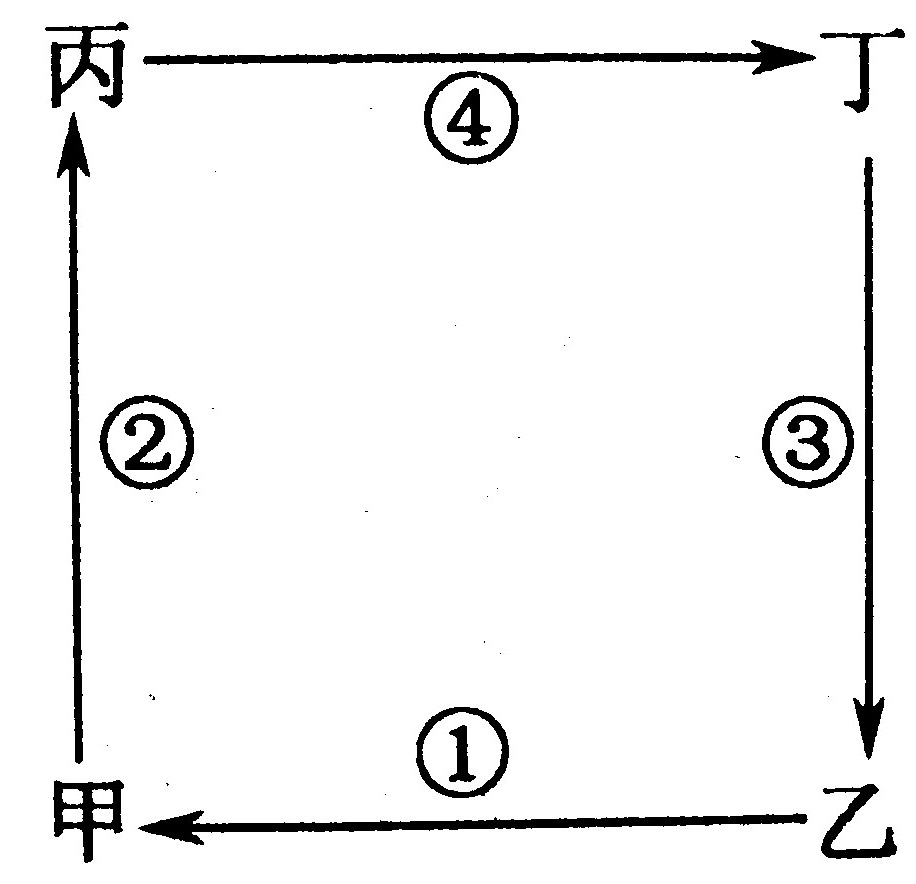 气压由高到低排列顺序正确的是   AA、乙甲丙丁      B、甲乙丙丁C、丙丁甲乙      D、丙丁乙甲右图是某地由于热力作用而形成的近地面与高空气压值分布雷达图，读图完成6—7题6．下列关于P、Q、M、N四点的说法，正确的是   B  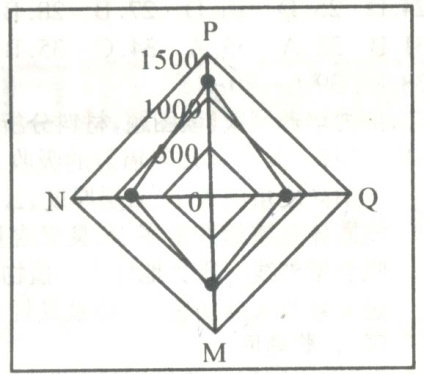 A．该地区热力环流方向是：M→P→N→Q    B．N、Q表示高空C．P点近地面受热，M点近地面冷却         D．P、N表示近地面7．当P点所代表的气压中心长期控制我国时，下列关于我国北方地区的叙述，正确的是  C   A．黄土高原上多暴雨，水土流失十分严重     B．华北平原上的农民正在收割小麦C．我国北方地区多风沙、扬沙天气D．黄河流域进入主汛期，沿岸居民正在积极防洪抗险右图是北京城市郊年平均气温分布图(单位：℃)，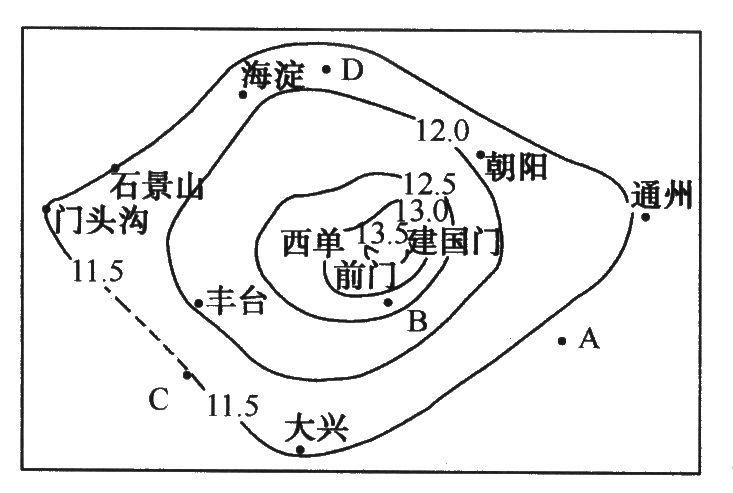 读图回答8～9题。8．北京前门与通州相比，年平均气温的差值T最大可达    C     A．3．<T<3．    B．2．<T<3．    C．1．<T<2．    D．2．<T<3．9．城区气温比郊区气温高，主要原因有  D  ①人口集中     ②工业发达③汽车数量多   ④建筑物密集A．②④       B．②③    C．①③④     D．①②③④10．下图所示的四幅比例尺相同的等压线分布图中，按风力大小排序正确的是     C  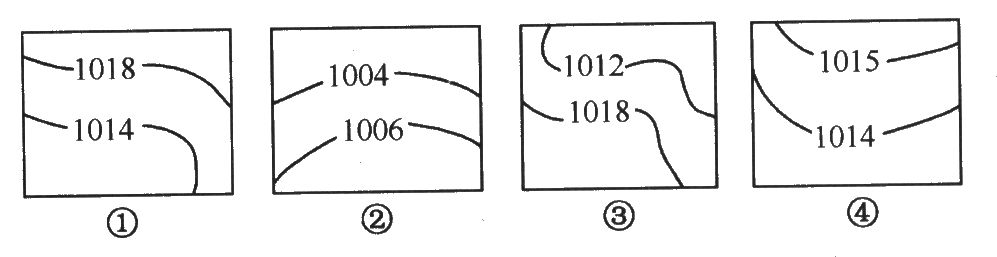 A．①>②>③>④    B．②>①>③>④    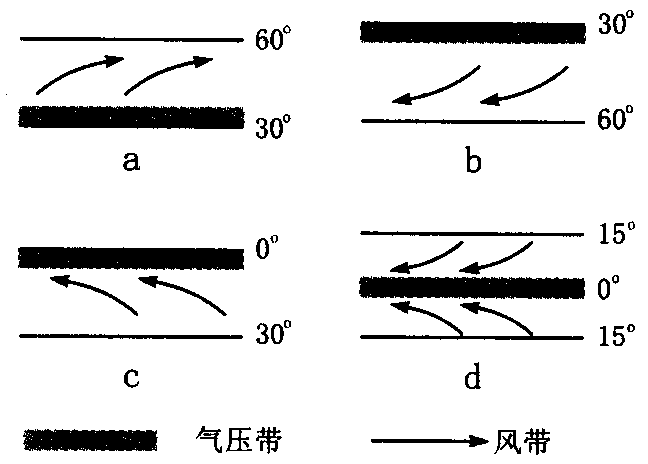 C．③>①>②>④    D．④>②>③>①11．当我国各地白昼时间最短时，右边四幅图所示气压带、风带分布正确的是     C A．a　      B．b　　　C．c        D．d12．右边四幅图中，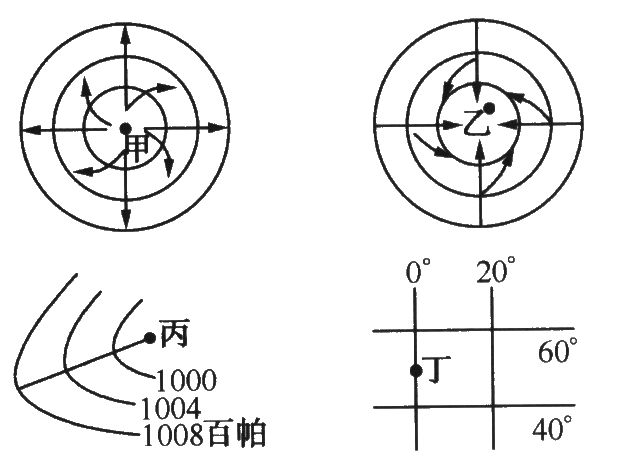 昼夜温差最大的可能是  A A． 甲    B． 乙  C． 丙    D． 丁  下列是我国某地多年平均气候统计资料。完成13—15题：13．该地可能是    CA、武汉          B、西昌         C、济南         D、兰州14．若该地植被状况较差，则其扬沙天气多出现在   BA、1—3月       B、4—6月       C、7—9月       D、10—12月15．实际观测发现，该地5月份的光照条件优于7月份，其主要原因是    CA、正午太阳高度较大   B、白昼时间长    C、大气中云量较少     D、地面温度较高根据下表及图像，回答16-17题。16．x、y、z与图中A、B、C的对应关系正确的是  D		    A．x——A  y——B  z——C         B．x——B  y——C  z——A    C．x——C  y——A  z——B         D．x——A  y——C  z——B17．A城与C城在气温上有明显的差异，造成这一现象的原因	A	A．距海洋远近不同   B．纬度上略有差异   C．天然植被的影响  D．地势高低的不同下面是大陆东部、内陆、西部风向和气候类型分布模式图。读下图，回答18～20题：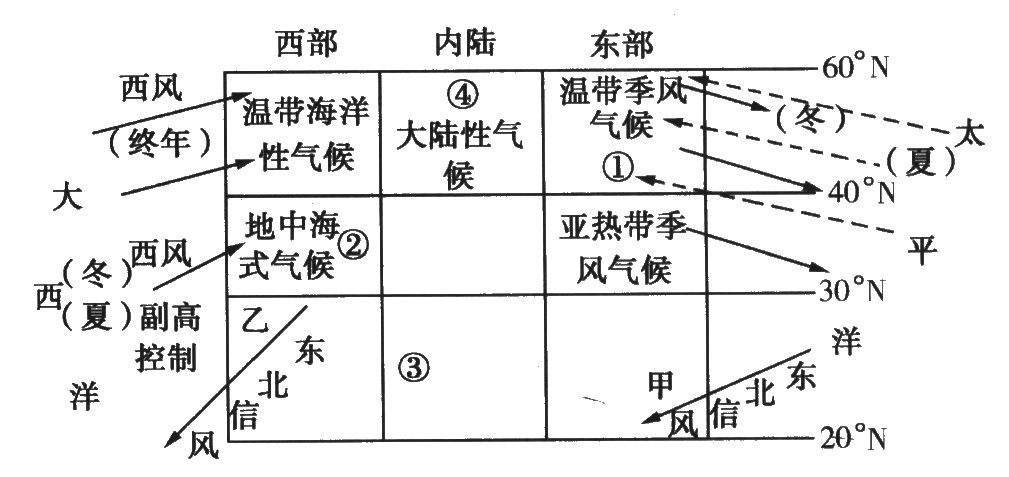 18．温带季风气候和亚热带季风气候在冬、夏季风向相反的原因是    C  A．洋流的影响    B．纬度位置的影响    C．海陆位置的影响    D．地形的影响19．有关甲、乙两地气候类型和农业生产的叙述正确的是   C①都是热带季风气候，主要粮食作物是水稻②都是热带沙漠气候，水资源是农业生产的限制性资源③甲地是热带季风气候，乙地是热带沙漠气候④高温多雨是甲地农业生产的优势，干旱少雨是乙地农业生产的劣势   A．①②       B．②③       C．③④      D．①④20．当图中③处出现低压中心时     C   A．悉尼昼长夜短           B．北印度洋海水向西流C．罗马正值高温干燥       D．正值到南极洲考察最佳季节21．以下气候适合大熊猫生活的是      B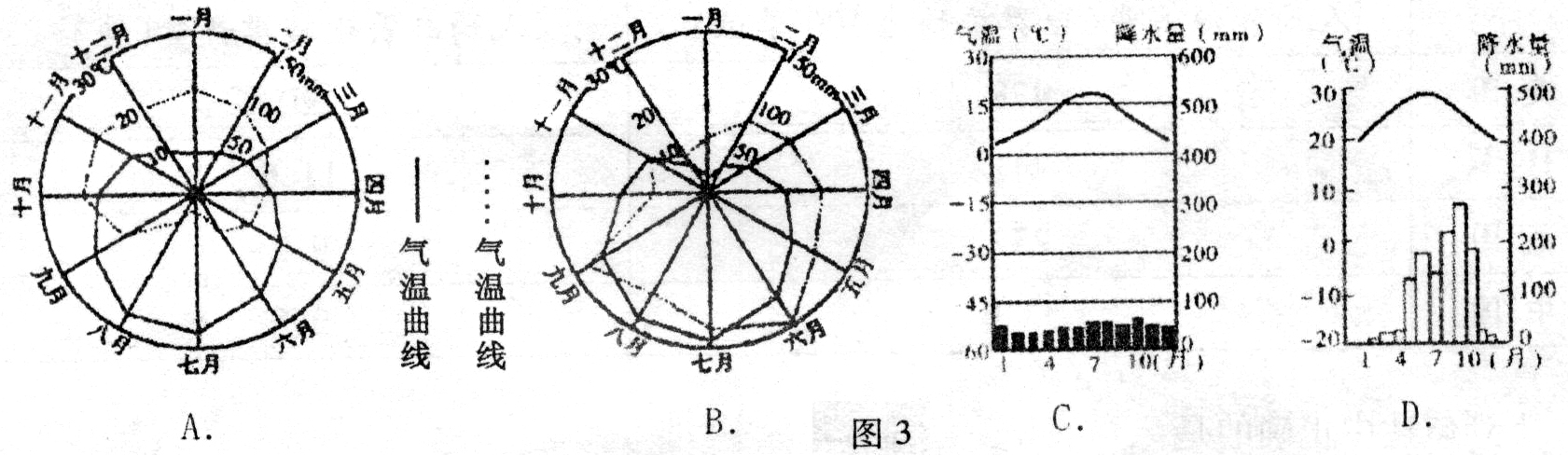           A                      B                  C                  D二、综合题22.下图是“大气对地面的保温作用示意图”，图中①②③④代表太阳辐射、地面辐射、大气辐射、大气逆福射（次序已打乱），分析回答下列问题： 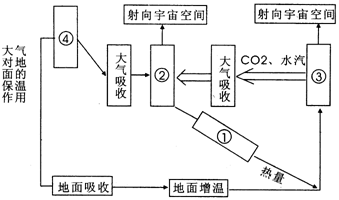 　（1）图中表示短波辐射的序号______________________。 　（2）表示对地面有保温作用辐射的序号是__________________。 　（3）运用上述示意图分析塔里木盆地昼夜温差大的原因是__________________________。 （4）科学家的测定表明，在工业革命以前的19世纪上半叶，大气中的CO2含量只有270PPM，到1970年增加到320PPM，1980年又上升到331PPM，1984年达到343PPM，1986年CO2浓度达到345PPM。大气中CO2含量逐年增加，年增长率约0.4% ①气中CO2含量逐年增加的人为原因是____________________和_____________________②联系上图原理分析CO2含量逐年增加带来的严重后果是__________________________________________________________________________________________________________。 　③ 控制全球CO2含量的逐年增加，人类应采取的主要措施是_______________________________________和____________________________________________________________。 23.读下面“北半球某地等压线分布图”，完成下列要求： （1）图中A、B、C、D四处所绘箭头能正确表示当地风向的是__________。
（2）图中①、②两处就气流运动状况而言，分别称为_____________、_____________。
（3）天气系统①过境时，常出现的天气是__________。
（4）图中①、②两处相比，气温日较差较大的是______，原因是____________________________。
（5）图中A、B两处相比，风力较大的是_________，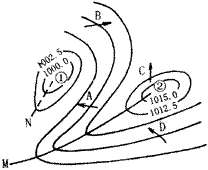 原因是__________________________________。
（6）图中M、N两条线附近，将可能出现锋面的是____________，且为______（冷或暖）锋。该锋过境时，一般常出现__________________________天气。24．下图为沿北纬60º线所作的某月平均气温和气压水平分布变化示意图，读图回答。（1）两图表示的是北纬60º线             月平均气温和气压的变化。（2）由图可知，经度       附近气温最高，这是因为受                   的影响；气温最低处的经度约为             ，这里低温的原因是                           。（3）a点的气温     （高、低）于两侧的同纬度地区，表明该区域是                 ；b地所在的气压中心名称是                 ，受他影响，此时印度半岛吹         季风。（4）图中两条曲线的相关性为               。25．读下图，回答 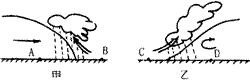 （1）按成因分，甲为_________锋，     乙为________锋。图中A、B、C、D四地，受暖气团控制的是__________。
（2）A、B、C、D四地，未来几天天气变化  过程与下表相似的是                  。（3）上表中反映的气象灾害是_______，它可能给田间农作物带来的危害是_______，你认为应该采取的防御措施是___________________________。26．读下面某月沿北纬60°的海洋和陆地气温分布示意图，回答：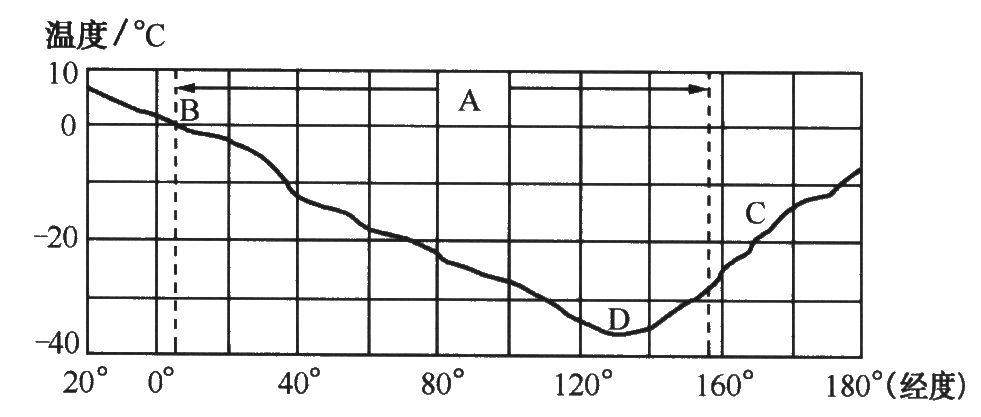 (1)根据经度位置，图中A部分属于    ______       大陆。(2)从B、c、D三处的温度差异，判断此时为         _________    季，判断依据是                                                               。(3)此时，我国大部分地区盛行       风，气候特点是                             (4)B地气候类型是     _____________________      。(5)由图可知，B地的气温比C地  ____________     ，其主要原是                                                                     。27．读下面左图中“A、B、C、D四种气候类型图”、右图“沿23026'S地形剖面示意图”完成下列要求：(1)A、C两种气候，其特征的相同之处有                                                (2)B、D两种气候类型，其分布的异、同点有                                                (3)A、B、C、D四种气候类型，可能分布在图2-89所示大陆东南沿海的是                  。当地河流的汛期可能出现在                         （1、2月或7、8月）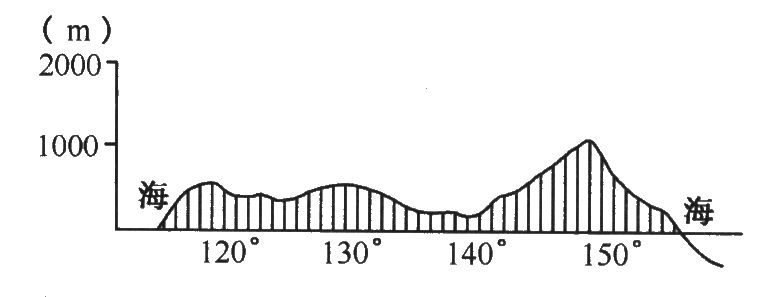 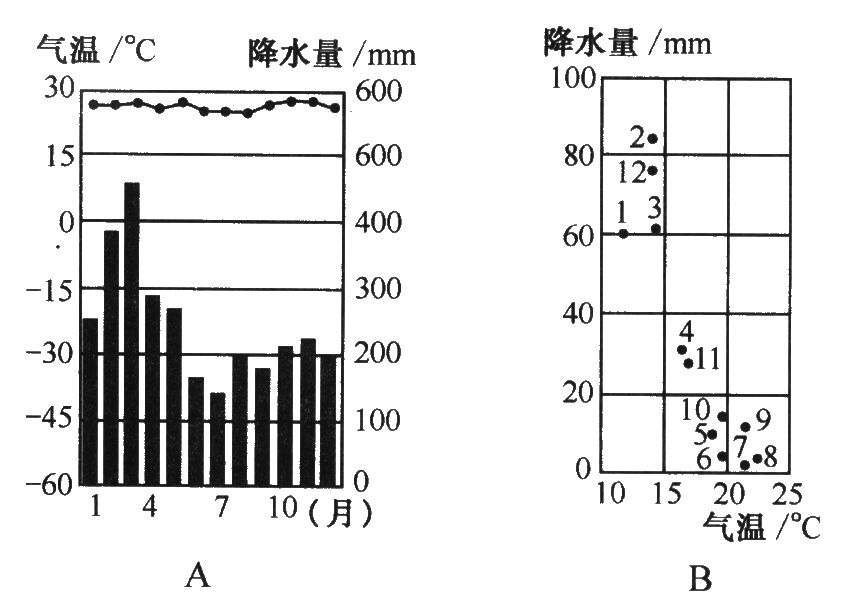 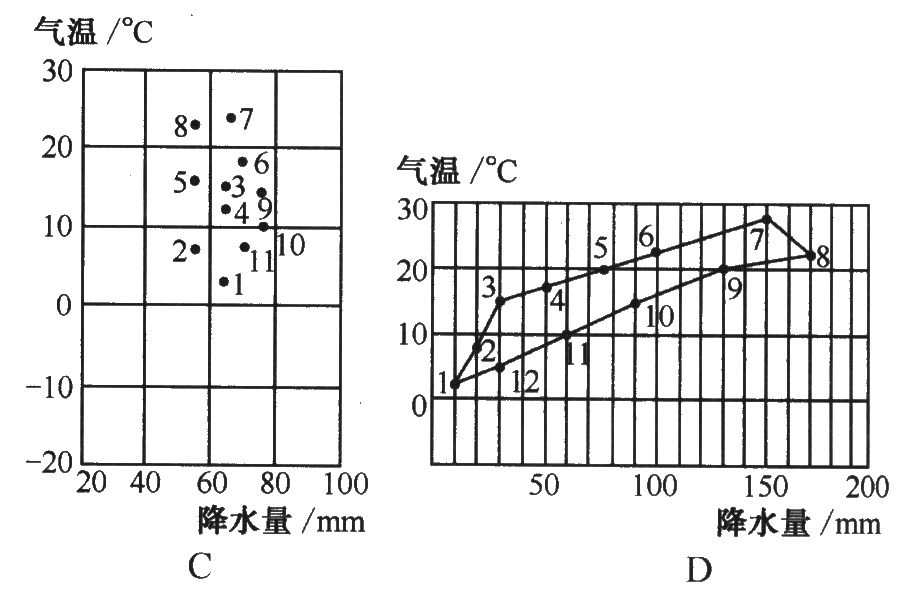 22题：（1）④　（2）①　（3）塔里木盆地距海洋远，水汽很难进入，云层少，白天，大量太阳辐射到达地面，气温高。晚上，大气逆辐射弱，地面辐射大量射向宇宙空间，气温低。　（4）①森林减少　化石燃料（煤、石油）大量使用。　②CO2大量吸收太阳辐射，大气逆辐射强，全球气候变暖，冰川融化，海平面上升，沿海低地被淹，气温升高，蒸发加强，气候变得干旱。　③植树造林　开发新能源　改进技术提高化石燃料热效率23题：24题：（1）一   （2）0º  海洋（北大西洋暖流）   120ºE  处在寒冷大陆的内部，是冷空气的源地，且海拔较高   （3）高   海洋   亚洲高压（蒙古高压）  东北   （4）气温越低，气压越高（呈负相关）25题：（1）冷，暖，B、C     （2）C   （ 3）寒潮，冻害、雪灾，加强天气预报26题： (1)亚欧    (2)冬季同纬度的陆地D处的气温比海洋B、C两处的低(3)偏北   寒冷干燥  (4)温带海洋性气候(5)高B地终年受西风带控制，受海洋影响大；北大西洋暖流对沿岸地区的增湿作用，而C地接近冬季风源地，加上千岛寒流经过，具有降温降湿作用。27题：(1)全年多雨型(降水量季节变化不大)(2)相同点：都位于亚热带；不同点：B分布在大陆西岸，D分布在大陆东岸  (3)D 1、2月《课程标准》运用图表说明大气受热过程。绘制全球气压带、风带分布示意图，说出气压带、风带的分布、移动规律及其对气候的影响。运用简易天气图，简要分析锋面、低压、高压等天气系统的特点。《江苏教学要求》阅读示意图说明大气受热过程、大气保温作用的基本原理。绘制简单示意图，理解大气热力环流的形成过程。理解大气水平运动的成因。理解三圈环流的形成过程。阅读并绘制全球气压带、风带分布及其季节移动示意图，掌握全球气压带及其风带的分布及移动规律。理解海陆分布对气压带分布的影响及季风环流的形成。举例说明气压带、风带的分布及移动规律对气候的影响。知道封面的概念、类型。运用图表，简要分析锋面系统的特点及对天气的影响。运用图表，简要分析低压、高压系统的特点及对天气的影响。《2010江苏考试说明》大气受热过程 。   大气保温作用的基本原理。大气热力环流的形成过程。理解大气水平运动的成因。全球气压带、风带分布及移动规律。全球气压带、风带的分布及移动规律对气候的影响。主要气候类型的特征、成因及分布。季风环流。锋面、低压、高压等天气系统的特点。    月份项目123456789101112风力≥8级的日数1.51.93.75.63.61.00.60.30.40.81.40.6平均气温（℃）-3.2-0.76.413.721.226.027.326.320.614.46.3-0.7降水量（mm）3.37.39.143.233.354.5247.3166.848.926.226.03.5一月均温七月均温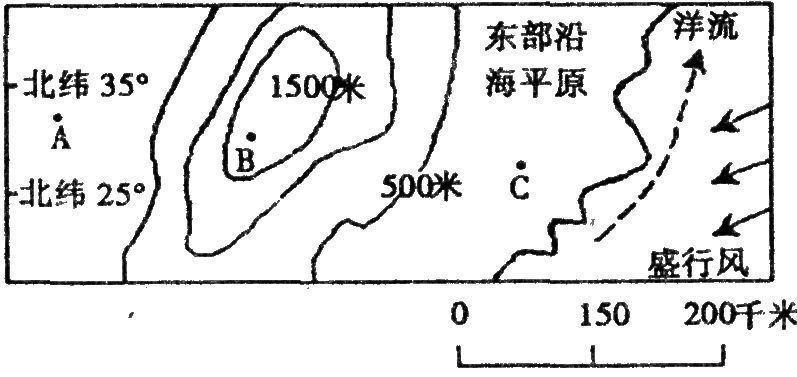 XyZ日期 日均气温（℃） 气压（百帕） 天气现象 1月1日 15 1002.5 晴朗，1级～2级偏北风 1月3日 2 1005.0 中雪，6级～8级偏北风 1月5日 －2 1008.0 晴，2级～3级偏北风 